Тема: Круг. Окружность.Цели и задачи урока: Развивать вычислительные навыки, внимание, логическое мышление, память. Воспитывать трудолюбие, дисциплинированность; товарищество,  аккуратность.  Познакомить с новыми понятиями (круг, окружность, радиус). Учить пользоваться циркулем для вычерчивания окружности.Приложение 1 Приложение 1 Приложение 1 Приложение 2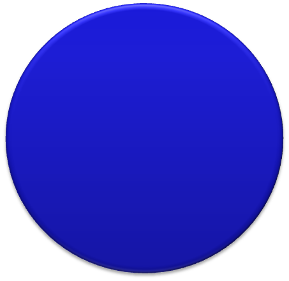 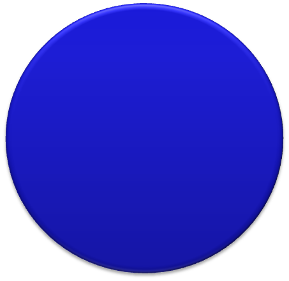 У круга есть одна подруга, Знакома всем ее наружность, Она идет по краю круга,И называется окружность.                                                                          Круг                                     ОкружностьСамая простая из кривых линий – окружность. Это одна из древнейших геометрических фигур. Ещё вавилоняне и древние индийцы считали самым важным элементом окружности – радиус. Слово это латинское и означает “луч”. В древности не было этого термина: Евклид и другие учёные говорили просто “прямая из центра”.	ОМ – радиусТермин “радиус” становится лишь в конце XVII в. Впервые термин “радиус” встречается в “Геометрии” французского ученого Рамса, изданной в 1569 году.В Древней Греции круг и окружность считались венцом совершенства. В русском языке слово “круглый” тоже стало означать высокую степень чего-либо: “круглый отличник”, “круглый сирота” и даже “круглый дурак”.Без понятия круга и окружности было бы трудно говорить о круговращении жизни. Круги повсюду вокруг нас. Приложение 3Приложение 3Приложение 3Приложение 3Приложение 4Приложение 4Приложение 5Отметьте в тетради точку  и назовите её буквой О.Возьмите циркуль , раздвиньте «ножки»  циркуля  на заданном расстоянии.Поставьте иголку циркуля в точку О, а другой «ножкой» циркуля проведите замкнутую линию.Приложение 5Отметьте в тетради точку  и назовите её буквой О.Возьмите циркуль , раздвиньте «ножки»  циркуля  на заданном расстоянии.Поставьте иголку циркуля в точку О, а другой «ножкой» циркуля проведите замкнутую линию.Приложение 5Отметьте в тетради точку  и назовите её буквой О.Возьмите циркуль , раздвиньте «ножки»  циркуля  на заданном расстоянии.Поставьте иголку циркуля в точку О, а другой «ножкой» циркуля проведите замкнутую линию.Приложение 5Отметьте в тетради точку  и назовите её буквой О.Возьмите циркуль , раздвиньте «ножки»  циркуля  на заданном расстоянии.Поставьте иголку циркуля в точку О, а другой «ножкой» циркуля проведите замкнутую линию.Приложение 5Отметьте в тетради точку  и назовите её буквой О.Возьмите циркуль , раздвиньте «ножки»  циркуля  на заданном расстоянии.Поставьте иголку циркуля в точку О, а другой «ножкой» циркуля проведите замкнутую линию.Приложение 6Не нарушая закономерностей, построй радиусы в последних окружностях: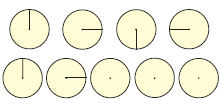 Приложение 6Не нарушая закономерностей, построй радиусы в последних окружностях:Приложение 7Нарисуйте две окружности, которые имеют одну общую точку. Измерьте длины их радиусов  Нарисуйте две окружности, которые пересекаются в двух точках. Измерьте длины их радиусов.Приложение 7Нарисуйте две окружности, которые имеют одну общую точку. Измерьте длины их радиусов  Нарисуйте две окружности, которые пересекаются в двух точках. Измерьте длины их радиусов.Рабочий лист.Ф.И. ___________________________________________ дата __________________Задание 1Прочитай. Сделай пометки: + знаю- хотел бы узнать? не знаюУ круга есть одна подруга, Знакома всем ее наружность, Она идет по краю круга,И называется окружность.                                                                          Круг                                     ОкружностьСамая простая из кривых линий – окружность. Это одна из древнейших геометрических фигур. Ещё вавилоняне и древние индийцы считали самым важным элементом окружности – радиус. Слово это латинское и означает “луч”. В древности не было этого термина: Евклид и другие учёные говорили просто “прямая из центра”.	ОМ – радиусТермин “радиус” становится лишь в конце XVII в. Впервые термин “радиус” встречается в “Геометрии” французского ученого Рамса, изданной в 1569 году.В Древней Греции круг и окружность считались венцом совершенства. В русском языке слово “круглый” тоже стало означать высокую степень чего-либо: “круглый отличник”, “круглый сирота” и даже “круглый дурак”.Без понятия круга и окружности было бы трудно говорить о круговращении жизни. Круги повсюду вокруг нас. Задание 2Задание 3Не нарушая закономерностей, построй радиусы в последних окружностях:Задание 4Исследовательская работа.Самоанализ урока по математике на тему: Круг. Окружность. 4 класс.Методической целью данного урока было показать особенности построения урока по технологии критического мышления. Рассмотреть некоторые стратегии данной технологии, возможности их применения на различных этапах урока и особенности применения их на других уроках.Что же такое критическое мышление?
КМ – под этим понятием подразумевается самостоятельное мышление, где отправной точкой является информация. Оно начинается от постановки вопросов, строится на основе убедительной аргументации.Особенностью данной педагогической технологии является то, что учащийся в процессе обучения сам конструирует этот процесс, исходя из реальных и конкретных целей, сам отслеживает направления своего развития, сам определяет конечный результат. С другой стороны, использование данной стратегии ориентировано на развитие навыков вдумчивой работы с информацией, с текстом. Определения КМ обычно включает в себя умение прогнозировать ситуацию, наблюдать, обобщать, сравнивать, выдвигать гипотезы и устанавливать связи, рассуждать по аналогии и выявлять причины, а также предполагает рациональный и творческий подход к рассмотрению любых вопросов.Восприятие информации происходит в три этапа, что соответствует таким стадиям урока:подготовительный  – стадия вызова;восприятие нового – смысловая стадия (или стадия реализации смысла);присвоение информации – стадия рефлексии.Формы урока в РКМЧП отличаются от уроков в традиционном  обучении. Ученики не сидят пассивно, слушая учителя, а становятся главными действующими лицами урока. Они думают и вспоминают про себя, делятся рассуждениями друг с другом, читают, пишут, обсуждают прочитанное. Тексту отводится приоритетная роль: его читают, пересказывают, анализируют, трансформируют, интерпретируют, дискутируют, наконец, сочиняют.
Роль учителя — в основном координирующая.В технологии критического мышления существует множество методических приемов для реализации целей разных фаз базовой модели урока. Некоторые из них представлены в уроке.СтадияМетодыХод урока.Вызовсравнение картинокрассмотрите картинки, разделите на 2 группы.по какому признаку вы их разделили?кто догадался, какова тема урока? Чтобы уточнить тему, необходимо разгадать шифровку.Круг. Окружность.783∙54                          106∙18                        344∙84                         406∙278214∙42                        206∙35                        308∙24                         902∙61184920: 184                 546182:182                169976:169                 585168:14618кг 600г  20кг            3ц   29ц100кгдавайте предположим, чем мы будем заниматься на уроке.Осмысление
содержанияВерю не верю.Чтение с пометкамиРомашка Блумаподсказка Какие предметы имеют форму круга, а какие окружности, распределить на доске.Деление на 2 группы. Что вы знаете об окружности? Посол.Игра “Верю-не верю” Приложение 1Цель игры: Вызвать интерес к изучению темы “окружность”, создать положительную мотивацию самостоятельного изучения текста по теме.+ знаю- хотел бы узнать? не знаюприложение 2составление вопросов (Приложение 3)посол собери утверждения. (приложение 4)С помощью чего можно изобразить круг?У каждой фигуры есть свой алгоритм построения. У окружности он тоже имеется. Попробуйте его выявить с помощью практической работы.сравнить с данными учителя. (приложение5)Отметьте в тетради точку  и назовите её буквой О.Возьмите циркуль , раздвиньте «ножки»  циркуля  на заданном расстоянии.Поставьте иголку циркуля в точку О, а другой «ножкой» циркуля проведите замкнутую линию.Рефлексиячтение с пометкамиИсследовательская работа.СинквейнЛогическая задача. (Приложение 6)Карточка чтение с пометками. Еще раз проработайте.стр 269 № 10 математический диктант.Приложение 7Домашняя работа стр 268 №1 устно.Вопрос“+” верю,“-” не верю1. Верите ли вы, что самая простая из кривых линий – окружность?2. Верите ли вы, что древние индийцы считали самым важным элементом окружности радиус, хотя не знали такого слова?3. Верите ли вы, что впервые термин “радиус” встречается лишь в 16 веке?4. Верите ли вы, что в переводе с латинского радиус означает “луч”?5. Верите ли вы, что в русском языке слово “круглый” означает высшую степень чего-либо?Вопрос“+” верю,“-” не верю1. Верите ли вы, что самая простая из кривых линий – окружность?2. Верите ли вы, что древние индийцы считали самым важным элементом окружности радиус, хотя не знали такого слова?3. Верите ли вы, что впервые термин “радиус” встречается лишь в 16 веке?4. Верите ли вы, что в переводе с латинского радиус означает “луч”?5. Верите ли вы, что в русском языке слово “круглый” означает высшую степень чего-либо?Вопрос“+” верю,“-” не верю1. Верите ли вы, что самая простая из кривых линий – окружность?2. Верите ли вы, что древние индийцы считали самым важным элементом окружности радиус, хотя не знали такого слова?3. Верите ли вы, что впервые термин “радиус” встречается лишь в 16 веке?4. Верите ли вы, что в переводе с латинского радиус означает “луч”?5. Верите ли вы, что в русском языке слово “круглый” означает высшую степень чего-либо?Что?Кто?Где?Когда?Почему?Зачем?Что?Кто?Где?Когда?Почему?Зачем?Что?Кто?Где?Когда?Почему?Зачем?Что?Кто?Где?Когда?Почему?Зачем?Окружность – замкнутая линия…… все точки которые находятся на одинаковом расстоянии от центра.Круг – это часть плоскости…… ограниченная окружностью.Радиус – это отрезок, соединяющий…… соединяющий центр окружности с любой точкой на окружности.Окружность – замкнутая линия…… все точки которые находятся на одинаковом расстоянии от центра.Круг – это часть плоскости…… ограниченная окружностью.Радиус – это отрезок, соединяющий…… соединяющий центр окружности с любой точкой на окружности.Нарисуйте две окружности, которые имеют одну общую точку. Измерьте длины их радиусов.Нарисуйте две окружности, которые пересекаются в двух точках. Измерьте длины их радиусов.СтадияФункцииВызовМотивационная (побуждение к работе с новой информацией, стимулирование интереса к новой теме).Информационная (вызов на «поверхность» имеющихся знаний по теме.Коммуникационная (бесконфликтный обмен мнениями).Осмысление
содержанияИнформационная (получение новой информации по теме).Систематизационная (классификация полученной информации).Мотивационная (сохранения интереса к изучаемой теме).РефлексияКоммуникационная (обмен мнениями о новой информации).Информационная (приобретение нового знания).Мотивационная (побуждение к дальнейшему расширению информационного поля).Оценочная (соотнесение новой информации и имеющихся знаний, выработка собственной позиции, оценка процесса).